«О внесении изменений  в постановление от 30.09.2020 года  № 05/09  «Об утверждении Правил формирования, ведения, обязательного обнародования перечня муниципального имущества СП «Кузьёль», свободного от прав третьих лиц (за исключением имущественных прав субъектов малого и среднего предпринимательства), предусмотренного частью 4 статьи 18 Федерального закона«О развитии малого и среднего предпринимательства в Российской Федерации» На основании протеста прокуратуры Койгородского района от 28.02.2023г. №07-02-2023, руководствуясь Федерального закона от 24.07.2007г. № 209-ФЗ «О развитии малого и среднего предпринимательства в Российской Федерации» и имущественной поддержки субъектов малого и среднего предпринимательства»,Администрация сельского поселения «Кузьёль» постановляет: 1.Внести в  постановлению  от 30.09.2020№ 05/09  «Об утверждении Правил формирования, ведения, обязательного обнародования перечня муниципального имущества СП «Кузьёль», свободного от прав третьих лиц (за исключением имущественных прав субъектов малого и среднего предпринимательства), предусмотренного частью 4 статьи 18 Федерального закона «О развитии малого и среднего предпринимательства в Российской Федерации» следующие изменения: 1.1.Пункт 2 части 1 Приложения к  постановлению администрации СП «Кузьёль» от 30.09.2020г. №  05/09 читать в следующей редакции:   «2.В перечень вносятся сведения об имуществе, соответствующем следующим критериям:
а)  имущество свободно от прав третьих лиц (за исключением права хозяйственного ведения, права оперативного управления, а также имущественных прав субъектов малого и среднего предпринимательства); б) в отношении  имущества  не установлен запрет на его передачу во временное владение и (или) пользование, в том числе в аренду на торгах или без проведения торгов;в)  имущество не является объектом религиозного назначения;г)  имущество не является объектом незавершенного строительства, объектом жилищного фонда или объектом сети инженерно-технического обеспечения, к которому подключен объект жилищного фонда;д) в отношении  имущества не принято решение   о предоставлении его иным лицам;е) имущество не подлежит приватизации в соответствии с прогнозным планом (программой) приватизации  имущества или перечнем  имущества, приватизация которого осуществляется без включения в прогнозный план (программу) приватизации имущества на плановый период;ж)  имущество не признано аварийным и подлежащим сносу или реконструкции;з) земельный участок не предназначен для ведения личного подсобного хозяйства, огородничества, садоводства, индивидуального жилищного строительства;и) земельный участок не относится к земельным участкам, предусмотренным подпунктами 1-10, 13-15, 18 и 19 пункта 8 статьи 39_11 Земельного кодекса Российской Федерации, за исключением земельных участков, предоставленных в аренду субъектам малого и среднего предпринимательства;к) в отношении  имущества, закрепленного на праве хозяйственного ведения или оперативного управления за муниципальным унитарным предприятием, на праве оперативного управления за муниципальным учреждением, представлено предложение такого предприятия или учреждения о включении соответствующего  имущества в перечень, а также согласие органа исполнительной власти, уполномоченного на согласование сделки с соответствующим имуществом, на включение имущества в перечень;л) движимое имущество не относится к имуществу, которое теряет свои натуральные свойства в процессе его использования (потребляемым вещам), к имуществу, срок службы которого составляет менее 5 лет или которое не подлежит предоставлению в аренду на срок 5 лет и более в соответствии с законодательством Российской Федерации».2. Настоящее постановление вступает в силу со дня официального обнародования.         Глава сельского поселения «Кузьёль»                           В.П.Шакирова“Кузьель” сикт овмодчоминса администрация“Кузьель” сикт овмодчоминса администрация“Кузьель” сикт овмодчоминса администрация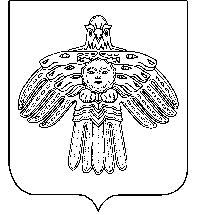 Администрациясельского поселения«Кузьель»Администрациясельского поселения«Кузьель»ПОСТАНОВЛЕНИЕШУÖМот                24 марта2023 г.№ №  05/03